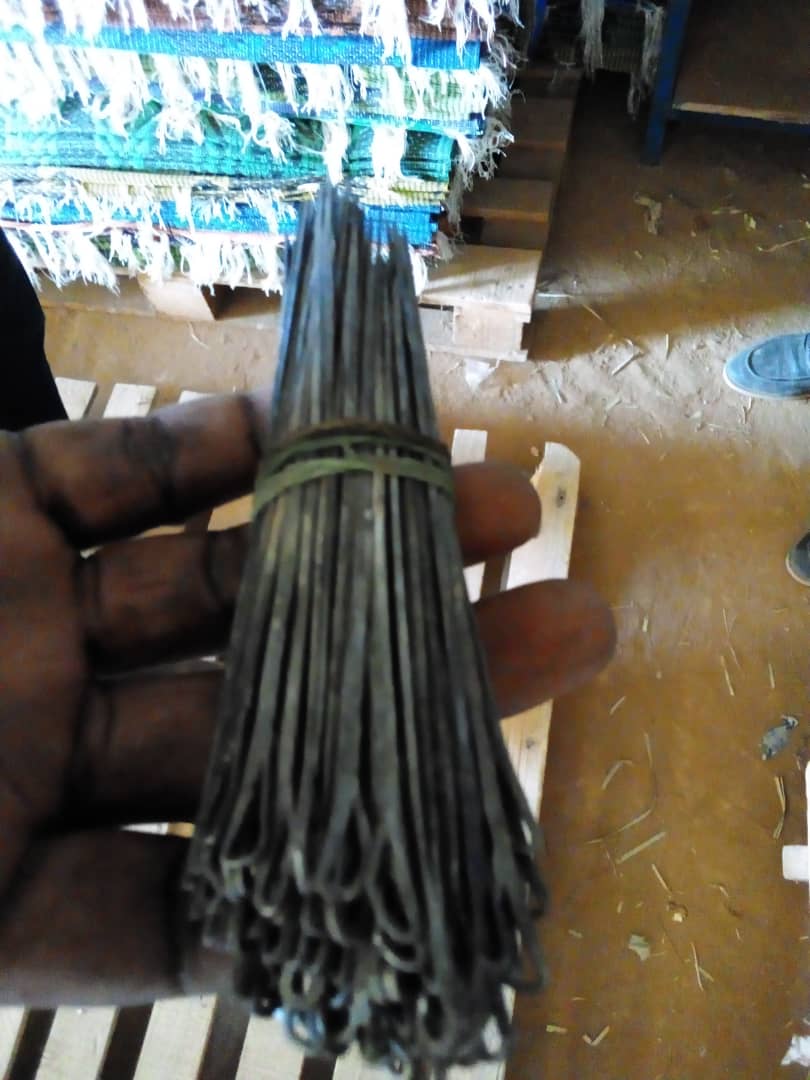 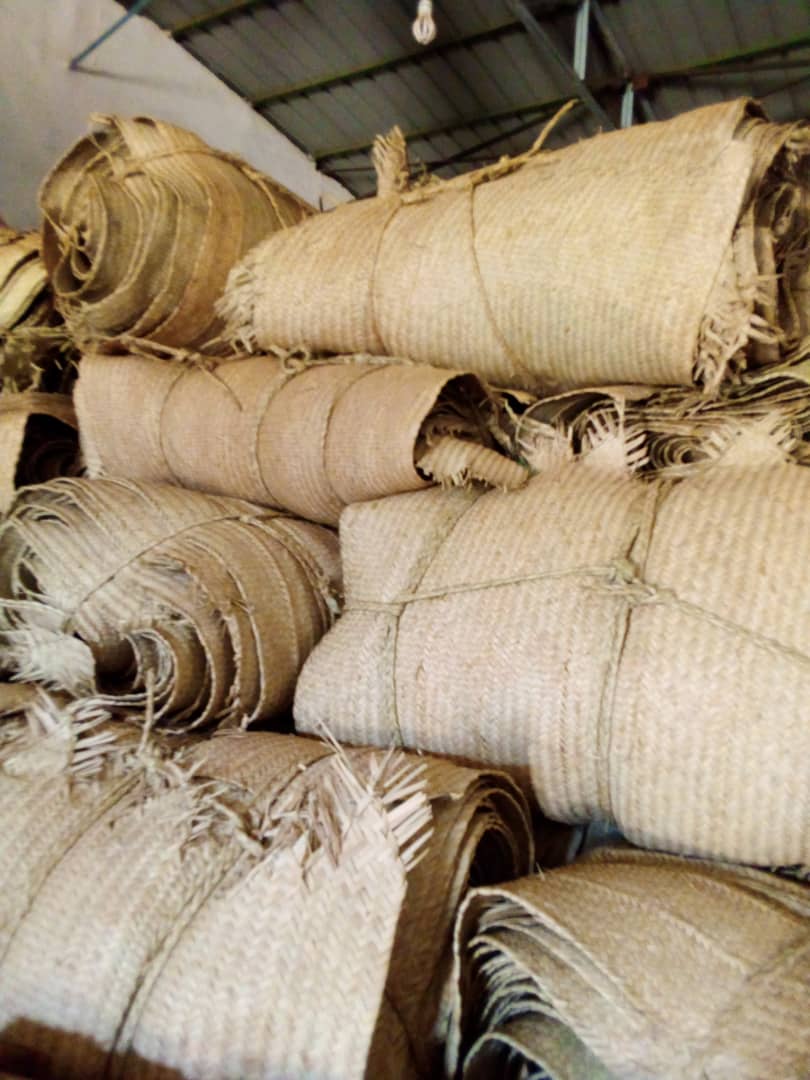 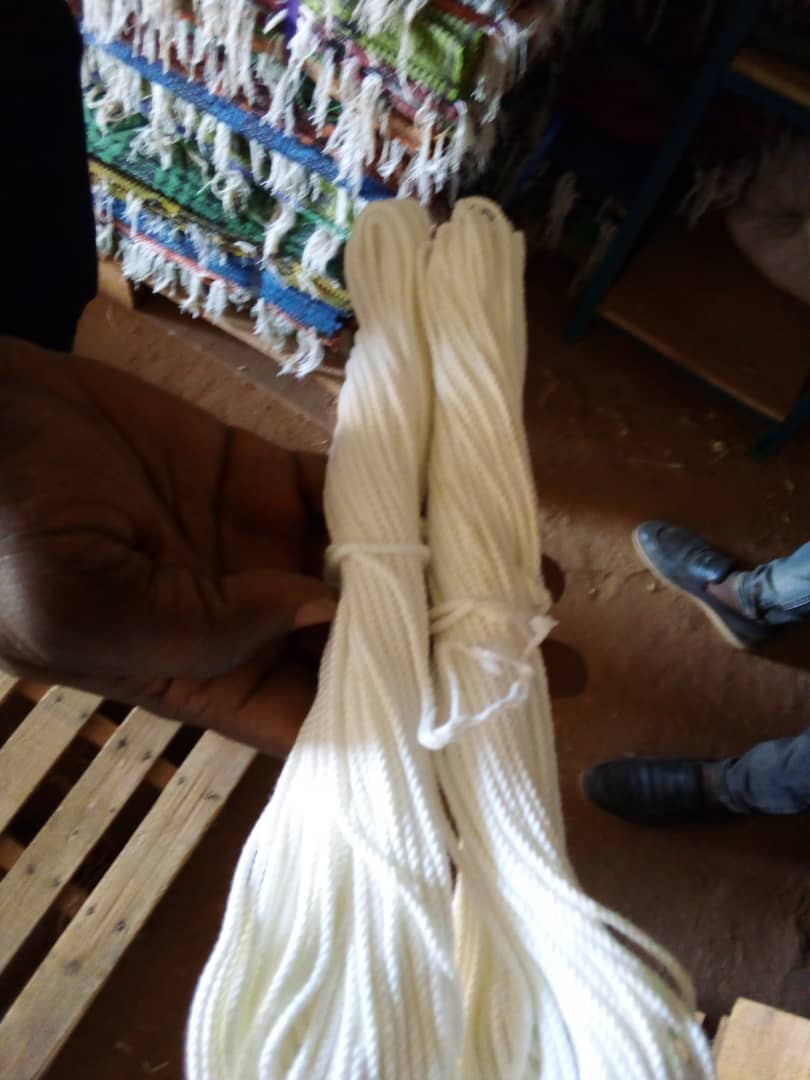      Aiguilles en fer              Nattes en matière végétale        Cordes (ficelle en coton)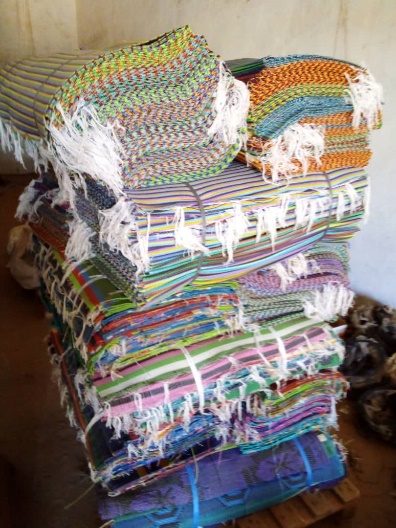 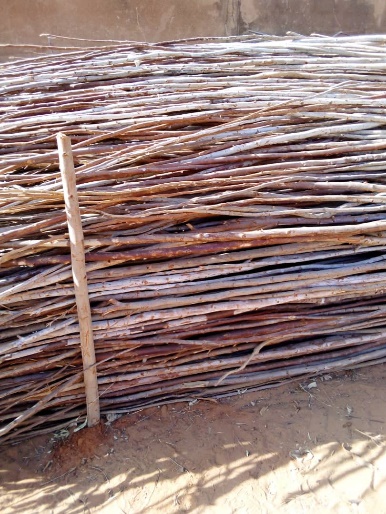 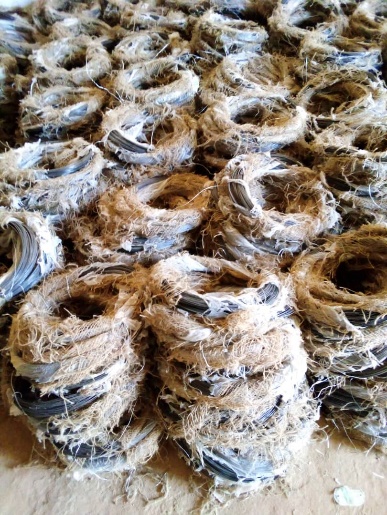 Natte en plastique 6 places     Traverses d'Eucalyptus de 4m             Rouleaux de fil de fer recuit (2 kg)                                                           de longueur et 4cm de diamètre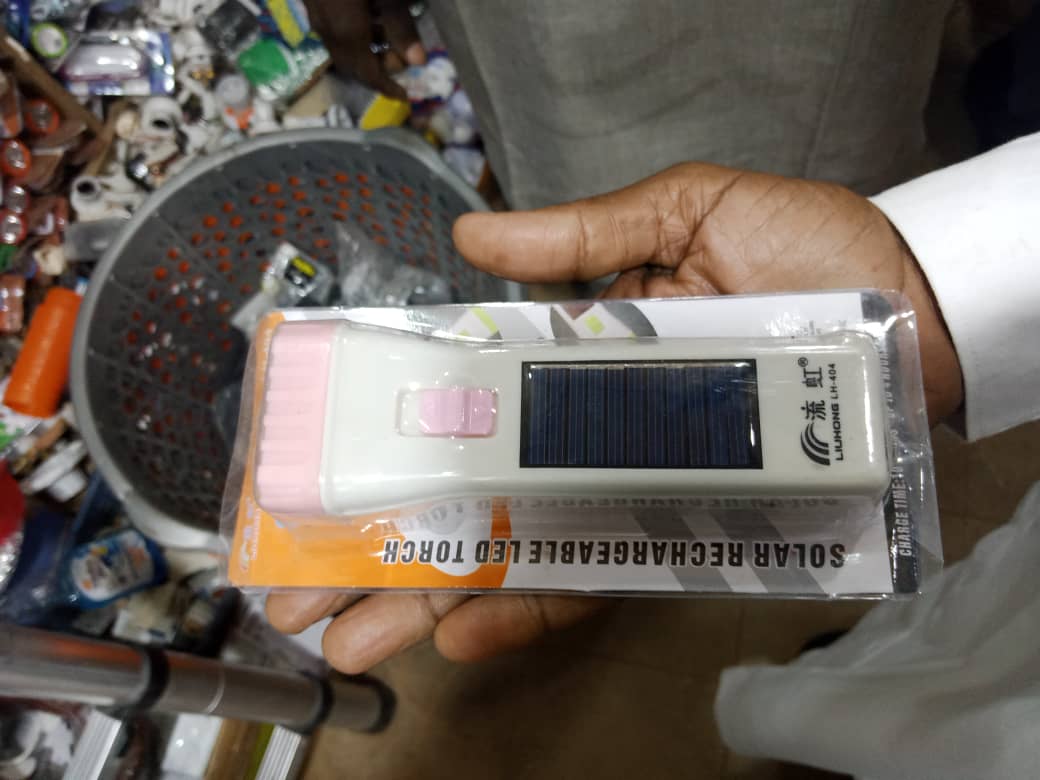 Lampe torche solaire LED de 17 cm de long